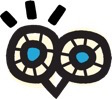 ΔΗΛΩΣΗ ΣΥΜΜΕΤΟΧΗΣΟ/Η        			      Σχολείο Φοίτησης      	Τάξη/Τμήμα       επιθυμώ να συμμετέχει στην εκπαιδευτική δράση του καλοκαιρινού Σχολείου Πολιτισμού, με θέμα «Ο Θησέας και η Αθήνα». Παρακαλούμε σημειώστε τις ημερομηνίες που επιθυμείτε: Δευτέρα 25/06 έως Παρασκευή 29/06, 1η Εβδομάδα		Δευτέρα 02/07 έως Παρασκευή 06/07, 2η Εβδομάδα		Δευτέρα 09/07 έως Παρασκευή 13/07, 3η Εβδομάδα		Επιθυμώ να συμμετέχει και στις τρεις (3) εβδομάδες		ΣΤΟΙΧΕΙΑ ΕΠΙΚΟΙΝΩΝΙΑΣΟνοματεπώνυμο Γονέα/Κηδεμόνα       Τηλέφωνα επικοινωνίας       Ημερομηνία       					Υπογραφή και/ή Ονοματεπώνυμο